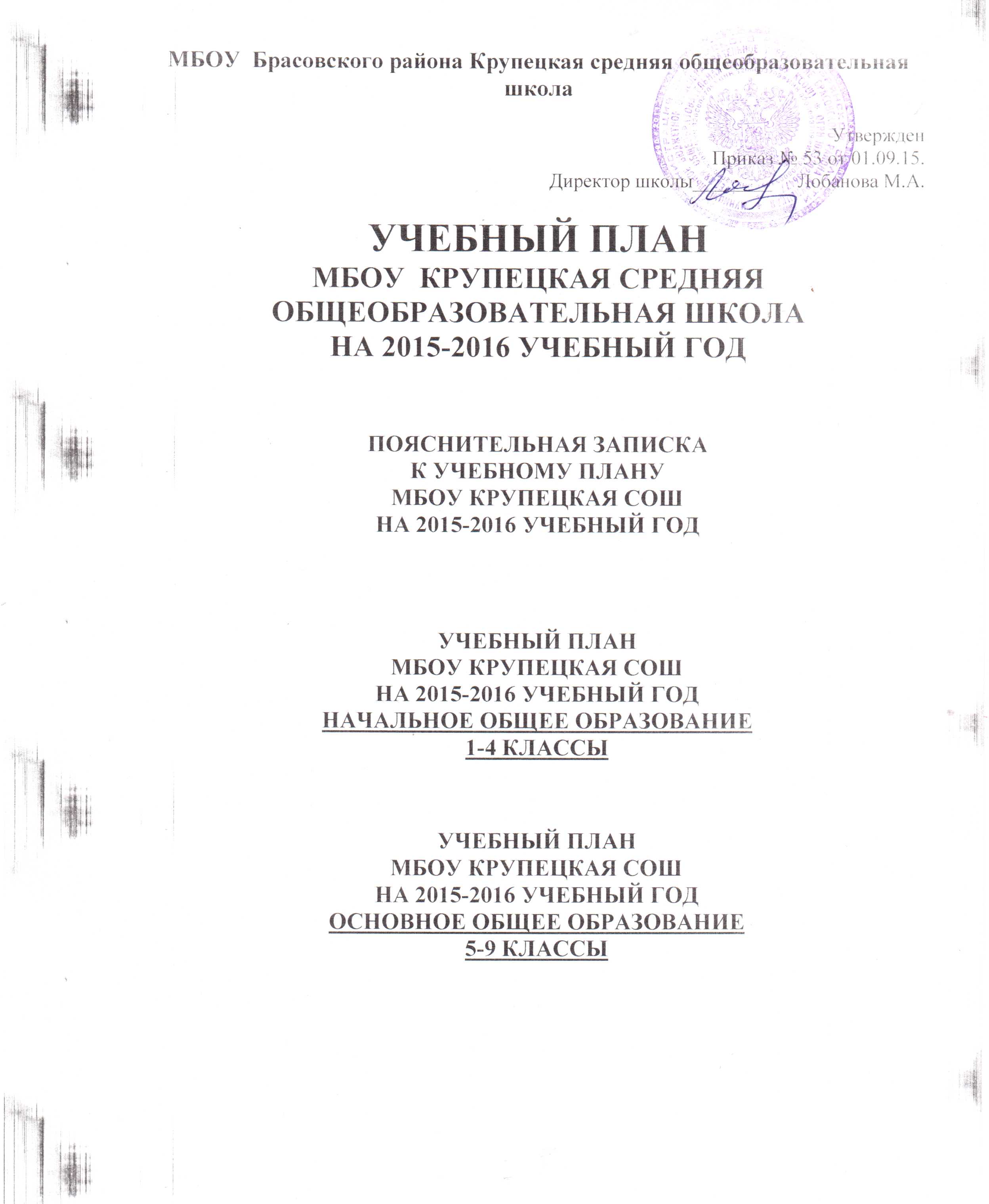 Муниципальное бюджетное общеобразовательное учреждение Брасовского районаКрупецкая средняя общеобразовательная школа___________________________________________________________242322 Брянская обл., Брасовский район, д.Крупец, пер.Школьный,д7 Тел8(48354) 9-55-30ОРГН: 1023202536477ИНН/КПП 3206003709/324501001Пояснительная записка к учебному плану муниципального бюджетного общеобразовательного учреждения Брасовского района Крупецкая средняя общеобразовательная школа 1.Нормативно-правовая основа формирования учебного планаУчебный план разработан на основе:Федерального закона РФ «Об образовании в Российской Федерации» от 29 декабря 2012 года №273 - ФЗ;Типового положения об общеобразовательном учреждении, утвержденным постановлением Правительства Российской Федерации от 19 марта 2001 г. №196(с изменениями);приказа Министерства образования Российской Федерации от 5 марта 2004 г. №1089 «Об утверждении федерального компонента государственных образовательных стандартов начального общего , основного общего и среднего(полного) общего образования» (с изменениями);приказа Министерства образования и науки РФ от 09.03.2004г. №1312 «Об утверждении федерального базисного учебного плана и примерных учебных планов для образовательных учреждений РФ, реализующих программы общего образования» (с изменениями);приказа Департамента общего и профессионального образования Брянской области от 04.04.2014 г. № 3208-04-О «О базисном учебном  плане общеобразовательных учреждений  Брянской области на 2014- 2015 учебный год»;приказа Минобрнауки России от 30 августа 2013 года №1015 «Об утверждении Порядка организации и осуществления образовательной деятельности по основным общеобразовательным программам – образовательным программам начального общего, основного общего и среднего общего образования»;приказа Министерства образования и науки РФ от 6 октября 2009 г. №373 «Об утверждении федерального государственного образовательного стандарта начального общего образования»;приказа Минобразования и науки России от 26 ноября 2010 года №1241 «О внесении изменений  в федеральный государственный образовательный стандарт начального общего образования, утвержденный приказом Министерства образования и науки РФ от 6 октября 2009 г. №373;приказа Минобрнауки России от 22 сентября 2011 года №2357 «О внесении изменений в федеральный государственный стандарт начального общего образования, утвержденный приказом Министерства образования и науки РФ от 6 октября 2009 г. №373»; приказом Минобрнауки России от 17.12.2010 года №1897 «Об утверждении Федерального государственного образовательного стандарта основного общего образования» приказом Минобрнауки России от 29.12.2014 года №1644 « О внесении изменений в приказ минобрнауки России от 17.12.2010 года №1897 «Об утверждении Федерального государственного образовательного стандарта основного общего образования»приказом минобрнауки России от30.08.2013 года №1015 « Об утверждении порядка организации и осуществлении образовательной деятельности по основным общеобразовательным программам начального общего, основного общего и среднего общего образования» Сан ПИН – 2.4.2.2821-10  «Санитарно-эпидемиологические требования к условиям  и организации обучения в общеобразовательных учреждениях» (постановление Главного государственного санитарного врача  РФ от 29.12.2010 №189, зарегистрировано в Минюсте России 03.03.2011, регистрационный номер 19993)Учебный план определяет недельную нагрузку обучающихся, равномерно распределенную в течение учебной недели.Режим работы обучающихся I ступени (1 класс) — 5-ти дневная рабочая неделяОбучающихся I, II ступени (2-4 классы, 5-9 классы) — 6-ти дневная рабочая неделя.Продолжительность урока —  45 минут.Продолжительность учебного года на первой, второй  ступенях общего образования составляет не менее 34 недель (без учета государственной аттестации), в первом классе — 33 недели.Обучающиеся 1-4 классов работают по федеральному государственному образовательному стандарту начального общего образования, утвержденному приказом Министерства образования и науки РФ от 06.10.2009 года № 373 «Об утверждении и введении в действие  федерального государственного образовательного стандарта начального общего образования»  с изменениями, внесенными приказом от 26.11.2010 года № 1241 «О внесении изменений в федеральный  государственный образовательный  стандарт начального общего образования, утвержденный  приказом Министерства образования и науки РФ от 06.10.2009 года № 373»,       приказом Министерства образования и науки РФ от 22 сентября 2011 года № 2357  «О внесении изменений в федеральный  государственныйобразовательный  стандарт начального общего образования, утвержденный  приказом Министерства образования и науки РФ от 06.10.2009 года № 373».Региональный компонент представлен  комплексным курсом «Брянский край» с 5 по 9 класс, а  в  1-4 классах интегрируется в учебные предметы   «Окружающий мир» и «Литературное чтение».В 3-4 классах в качестве учебного модуля предмета «Технология» вводится курс «Информатика и ИКТ», направленный на обеспечение всеобщей компьютерной грамотности.Учебный план для 5-9 классов ориентирован на 5-летний нормативный срок освоения образовательных программ основного общего образования.5 класс работает по ФГОС.Введены новые предметы по Федеральному компоненту: Биология – 1 час;География – 1 час;ОРСК          - 0,5 часа.Для преподавания краеведческих модулей курса «Брянский край» в рамках соответствующих предметов федерального компонента в региональный компонент введено по 1 часу в неделю по предметам: 5 класс – история (для изучения модуля « Граждановедение. Брянская область)7 класс – в соответствии с выбором школы (музыка для изучения модуля  «Музыкальная Брянщина»)8 класс- история (для изучения модуля «История Брянского края»)9 класс-   история  (для изучения модуля «История Брянского края»)В 6 классе – 0.5 часа – география (для изучения модуля «География Брянского края»)Для организации предпрофильной подготовки в 9 классе введен 1 час в неделю по предмету «Технология» для преподавания курса «Самоопределение», а также курс «Черчение» - 1 час в неделю.С целью усиления нравственного воспитания обучающихся введен курс «Основы православной культуры» в 6-8 классах по 1 часу в неделю и 0,5 часа для ОРСК в 5 классе.С целью формирования  экологической  культуры и важности данного  предмета для формирования научного мировоззрения введен предмет "Экология" в 5-8 классах по 1 часу в неделю.Для усиления базового ядра даны предметы:-8 класс - Математика – 1 час;-5 класс – Информатика и ИКТ – 1 часС учетом важности получения обучающимися знаний по безопасному поведению введен курс «Основы безопасности жизнедеятельности» в 6-7 классах по 1 часу в неделю и в 5 классе 0,5 часа.Для подготовки к ГИА введены элективные курсы:Э.курс «Подготовка к ГИА по химии» - 9 класс 1 часЭ.курс «Подготовка к ГИА по русскому языку» - 9 класс 1 часЭ.курс «Подготовка к ГИА по математике» - 9 класс 1 часВ целях установления фактического уровня теоретических знаний обучающихся по предметам учебного плана, их практических умений и навыков, соотнесение этого уровня с требованиями Федерального государственного образовательного стандарта во всех классах, а также повышения ответственности каждого учителя-предметника за результаты труда, за степень освоения  обучающимися  ФГОС, определённого образовательной  программой в рамках учебного года или курса в целом, в соответствии с п.3 ст. Закона Российской Федерации «Об образовании в РФ»Провести  Промежуточную аттестацию в 1,2,3,4,5,6,7,8,9 классах в форме контрольных работ: Математика   -  за  1 полугодие.  Русский  язык – за 1 полугодия География  – 5 класс 2 полугодие  Физика  – 8 класс – 2 полугодие Истории  -7 класс -1 полугодиеОкружающий мир – 3, 4 классы – 2 полугодие.Провести переводные экзамены  в 2-4 классах и 5-8 классах  в форме итоговых контрольных работ по русскому языку и математике  в конце учебного года                                                                                                                                                                                     Утверждён:                                                                                                                                                                                                                                           Приказом №53   от  01.09.2015г.Учебный план начального общего образования Крупецкой средней общеобразовательной школы на 2015-2016 учебный год                                                                                                                                                                                  Утверждён:Приказом №53  от 01.09.15г.Учебный план основного общего образования Крупецкой СОШ на 2015-2016учебный год.Предметные областиУчебные предметыКоличество часовКоличество часовКоличество часовКоличество часовПредметные областиУчебные предметы1 класс2 класс3 класс4 классИНВАРИАНТНАЯ ЧАСТЬФилология Русский язык5/1655/1705/1705/4/153ИНВАРИАНТНАЯ ЧАСТЬФилология Литературное чтение4/1324/1364/1364/3/119ИНВАРИАНТНАЯ ЧАСТЬФилология Немецкий язык2/682/682/68ИНВАРИАНТНАЯ ЧАСТЬМатематика и информатикаМатематика4/1324/1364/1364/136ИНВАРИАНТНАЯ ЧАСТЬОбществознание и естествознаниеОкружающий мир ( человек, природа, общество)2/662/682/682/68ИНВАРИАНТНАЯ ЧАСТЬОсновы религиозных  культур  и светской этикиОсновы религиозных  культур и светской этики1/34ИНВАРИАНТНАЯ ЧАСТЬИскусствоМузыка 1/331/341/341/34ИНВАРИАНТНАЯ ЧАСТЬИскусствоИзобразительное искусство1/331/341/341/34ИНВАРИАНТНАЯ ЧАСТЬТехнология Технология (труд)1/331/341/341/34ИНВАРИАНТНАЯ ЧАСТЬФизическая культура Физическая культура3/993/1023/1023/102Итого:Итого:Итого:21/69323/78223/78223/782Предельно допустимая учебная нагрузкаПредельно допустимая учебная нагрузкаПредельно допустимая учебная нагрузка21/69323/78223/78223/782Учебные предметыКоличество часовКоличество часовКоличество часовКоличество часовКоличество часовУчебные предметы5 класс6 класс7 класс8 класс9 классИНВАРИАНТНАЯ ЧАСТЬФилология Филология Русский язык6/2103/1053/1053/1052/70ИНВАРИАНТНАЯ ЧАСТЬФилология Филология Литература2/702/702/702/703/105ИНВАРИАНТНАЯ ЧАСТЬФилология Филология Немецкий язык3/1053/1053/1053/1053/105ИНВАРИАНТНАЯ ЧАСТЬМатематика и информатика Математика и информатика Математика5/1755/1755/1755/1755/175ИНВАРИАНТНАЯ ЧАСТЬМатематика и информатика Математика и информатика Информатика и ИКТ1/352/70ИНВАРИАНТНАЯ ЧАСТЬОбщественно-научные предметыОбщественно-научные предметыИстория2/702/702/702/70ИНВАРИАНТНАЯ ЧАСТЬОбщественно-научные предметыОбщественно-научные предметыВсеобщая история2/702/702/702/702/70ИНВАРИАНТНАЯ ЧАСТЬОбщественно-научные предметыОбщественно-научные предметыОбществознание (включая экономику и право)1/351/351/351/351/35ИНВАРИАНТНАЯ ЧАСТЬОбщественно-научные предметыОбщественно-научные предметыГеография1/351/352/702/702/70ИНВАРИАНТНАЯ ЧАСТЬОсновы духовно- нравственной культуры народов РоссииОсновы духовно- нравственной культуры народов РоссииОсновы религиозных культур и светской этики0,5/17,5ИНВАРИАНТНАЯ ЧАСТЬЕстественнонаучные предметыЕстественнонаучные предметыФизика2/702/702/70ИНВАРИАНТНАЯ ЧАСТЬЕстественнонаучные предметыЕстественнонаучные предметыХимия2/702/70ИНВАРИАНТНАЯ ЧАСТЬЕстественнонаучные предметыЕстественнонаучные предметыБиология1/351/352/702/702/70ИНВАРИАНТНАЯ ЧАСТЬИскусствоИскусствоМузыка  1/351/351/350,5/17,50,5/17,5ИНВАРИАНТНАЯ ЧАСТЬИскусствоИскусствоИЗО1/351/351/350,5/17,50,5/17,5ИНВАРИАНТНАЯ ЧАСТЬТехнологияТехнологияТехнология2/702/702/701/35ИНВАРИАНТНАЯ ЧАСТЬФизическая культура и ОБЖФизическая культура и ОБЖОБЖ0,5/17,51/35ИНВАРИАНТНАЯ ЧАСТЬФизическая культура и ОБЖФизическая культура и ОБЖФизическая культура3/1053/1053/1053/1053/105Итого29/101525/87529/101531/108530/1050Региональный компонент5/1753/1052/703/105История1/351/35География1/35Образовательные предметы (по выбору ОО)  Литературная Брянщина1/35Русский язык3/1052/70Биология 1/35Технология1/351/35Черчение1/35Итого29/101530/105032/112033/115533/1155ОУОсновы религиозных культур и светской этики0,5/17,51/351/351/35ОУЭкология 1/351/351/351/35ОУИнформатика и ИКТ1/35ОУМатематика 1/35ОУЭ. к Подготовка к ГИА по русскому языку1/35ОУЭ. к Подготовка к ГИА по математике1/35Э. курс по химии1/35ОБЖ0,5/17,51/351/35Предельно допустимая учебная нагрузка/Предельно допустимая учебная нагрузка/32/112033/115535/122536/126036/1260